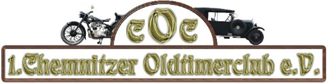 Anmeldung     COC-Ausfahrt zum Tag der deutschen Einheit 2023     COC-Ausfahrt zum Tag der deutschen Einheit 2023Angaben zum Fahrer:Angaben zum Fahrer:     Angaben zum Fahrzeug:     Angaben zum Fahrzeug:     Angaben zum Fahrzeug:Name:Hersteller: ________________________________________Hersteller: ________________________________________Hersteller: ________________________________________Vorname:Typ: _________________________________________Typ: _________________________________________Typ: _________________________________________Straße:Baujahr: _________________________________________Baujahr: _________________________________________Baujahr: _________________________________________PLZ:Zylinder: _________________________________________Zylinder: _________________________________________Zylinder: _________________________________________Ort:Hubraum: ________________________________________Hubraum: ________________________________________Hubraum: ________________________________________E-Mail:Leistung: _________________________________________Leistung: _________________________________________Leistung: _________________________________________Anzahl der Mitfahrer/ Kinder               zu überweisende                  Gesamtsumme:    Hiermit melde ich mich verbindlich an und 
erkenne ich die Teilnahmebedingungen an:Hiermit melde ich mich verbindlich an und 
erkenne ich die Teilnahmebedingungen an:UnterschriftUnsere Bitte: Wer eine E-Mail-Adresse hat, bitte diese angeben. Das erleichtert uns das Verschicken der Einladung beim nächsten Mal. Vielen Dank für Eure Mithilfe!Unsere Bitte: Wer eine E-Mail-Adresse hat, bitte diese angeben. Das erleichtert uns das Verschicken der Einladung beim nächsten Mal. Vielen Dank für Eure Mithilfe!Unsere Bitte: Wer eine E-Mail-Adresse hat, bitte diese angeben. Das erleichtert uns das Verschicken der Einladung beim nächsten Mal. Vielen Dank für Eure Mithilfe!